Конспект развлечения в средней группе №1 «День защитника отечества».Цель: Создать у детей радостное, праздничное настроение.Задачи:- расширять представление детей о государственном празднике День защитника Отечества;- развивать быстроту, ловкость, меткость, сообразительность;- развивать умение громко и выразительно читать стихи;- развивать умение детей взаимодействовать друг с другом;- воспитывать любовь к Родине и чувство гордости за своих близких.Ход праздникаВедущий: Сегодня мы с вами собрались в этом зале, чтобы отметить прекрасный праздник — День защитника Отечества. Я всех вас поздравляю, желаю здоровья, мирного неба над головой, согласия и домашнего тепла в семье. Мальчики, будущие защитники Отечества, растите смелыми, сильными, ловкими и добрыми.Ведущий:Чтоб каждый ваш обычный деньВ прекрасный праздник превратился.И никогда печали теньВ ваших глазах не отразилась.СтихиВедущий:Ребята, давайте представим, что мы солдаты и покажем, как мы будем служить.Итак, начинаем наш спортивный конкурс к 23 февраля,а наши папы сразятся в викторине "Супер - папа!"Выход команд. Песня «Папа может»Ведущий: - Прошу команды занять свои места.1 задание «Разминка» - викторина для пап1. Что общего между деревьями и винтовкой? (ствол)2. Почему копьё и щит – неразлучные друзья и враги?(они всегда вместе, щит – защищает, копьё – поражает)3. Как называется ребёнок-подросток, изучающий морское дело? (юнга)1. Как называются наплечные знаки в русской армии и флоте? (погоны, эполеты)2. Исход битвы в нашу пользу. (победа)3. То, чем солдат думает и из чего он ест. (котелок)1. Большой морской начальник. (адмирал)2. Военный корабль. (крейсер)3. За нее и «помереть совсем не страшно…» (родина)1. «Тяжело в учении…». (легко в бою)2. «Кто с мечом на русскую землю придет…». (тот от меча и погибнет)А сейчас мы посмотрим, как вы знаете военную технику. Я загадаю загадки каждой команде по очереди, а вы попробуйте их отгадать.Гусеницы две ползутБашню с пушкою везут. (Танк)Смело в небе проплываетОбгоняя птиц полетЧеловек им управляетЧто такое? (Самолет)Под водой железный китДнем и ночью кит не спитДнем и ночью под водойОхраняет наш покой. (Подводная лодка)Чудо — птица, алый хвост,Прилетела в стаю звезд.Наш народ построил этуМежпланетную … (Ракету)2 задание-«Боевая техника» (дети складывают картинку, папы рисуют)Ведущий: А сейчас, перед следующим заданием спортивная разминка:3 задание-«Тренировка» (Прыжки в мешках-папы, попади в цель-дети)Ведущий: Молодцы! А теперь игровая минутка: повторяйте все за мной!Как я буду служить? (Вот так: вверх большой палец)Как дружить я буду? (Вот так: руки в замок)Как по цели я буду стрелять? (Вот так: имитируют стреляющего)Как кашу я буду есть? (Вот так:)Как по дому буду скучать? (Вот так: обнять себя)Как по плацу буду маршировать? (Вот так: маршируют)Песня «Бравые солдаты»Игра «Сигнальщики»Вот флажки — четыре цвета.Нам игра знакома эта,Флаг я желтый подниму-Всех похлопать попрошу.Флаг зеленый подниму-Всех потопать попрошу.Синий – будем мы молчать.Красный — все «Ура!» кричать.4 задание. «Шифровка» - для пап. Нужно назвать слово, которое на карточке зашифровано.КАРТОЧКА 1: АОТВМТА (автомат)КАРТОЧКА 2:ЩАИТЗИКН (защитник)КАРТОЧКА 3:ТАСОДЛ (солдат)КАРТОЧКА 4: АНРДОИ (родина)КАРТОЧКА 5:ЯМАИР (армия)КАРТОЧКА 6:ВОАТАГ (отвага)КАРТОЧКА 7: ЯЗАНМ (знамя)КАРТОЧКА 8: ЛАТСЮ (салют)Ведущий: Ваши папы самые сильные, ваши папы знают всё.Про мир автомобильный, и разное зверьё.Про горы и дороги, про всё, что есть вокруг,Бывает папа строгим, но он всегда ваш друг.Ведущий: Иногда случается так, что папы остаются с детьми дома одни.Как папы справляются со всеми домашними делами мы, и хотим узнать.Дадим сегодня маме отдохнутьПридётся папе потрудиться.Обед сварить и на детей взглянутьИ вместе от души повеселиться.Ведущий: С серьезными заданиями папы справились замечательно. А сейчас переходим к веселым конкурсам.Ведущий: мы все знаем, что мама никогда не сидит без дела и может выполнять несколько дел одновременно. А сможет ли это папа?Внимание!Первый конкурс “Успей всё”.Приглашаем участников команды. Папа должен «мешать кашу в кастрюле», петь песню или читать стихотворение и крутить обруч на руке.Ведущий: молодцы! Справились, оказывается несколько дел и вам по плечу.Теперь пора вернуть внимание,Продолжим наши соревнования.Папы, кто тут быстрый, ловкий?Покажи свою сноровку!Музыкальная пауза3 конкурс: «Узнай своего ребенка»4 конкурс: «В детский сад»Следующий конкурс 5 “Доскажи пословицу о семье”:В гостях хорошо, а (Ответ: … дома лучше).Когда семья вместе, и (Ответ:. сердце на месте).Дети не в тягость, а … (Ответ: … в радость).Где любовь да совет – там… (Ответ: горя нет).Чем бы дитя не тешилось, ….(лишь бы не плакало)Малые детки – малые бедки, большие детки (большие хлопоты)Яблоко от яблони ….(далеко не падает)Музыкально – подвижная игра «4 шага»И последний конкурс – Лучший артистПапы обычно народ практичный,Но бывает артистичныйУмеют сказки сочинять,А сегодня мы попросимСказку показатьСказка РЕПКА на новый лад.Ведущий:- Уважаемые зрители,Сказку посмотреть не хотите-ли?Знакомую, на удивление,Но с креативными добавлениями!В одной, ну очень сельской, местности,Весьма далекой от известности,Что на Руси встречаются нередкоДед посадил однажды Репку!(Репку посадим на табурет,Что приготовил заранее дед)(Жестом предлагает «Репке» занять свое место)- Наша репка выросла к утруИ ботвой качает на ветру.А теперь все по порядку:Вышел утром дед на грядки.Покряхтел, да потянулсяДа на Репку обернулсяВот так чудо-чудеса!Дедка трет свои глаза,Потому что удивился:Вот так овощ уродился!Дедка Репку обхватил,Потянул, что было сил.Тянет-потянет, вытянуть не может!-Не пошла из грядки Репка,Знать, в земле засела крепко!Что же делать? Бабку звать,Чтоб сподручней репку рвать.Бабка в полушалке новомДеду пособить готова.Подошла поближе Бабка,Дедку Бабка хвать в охапку!Дедка снова Репку хвать!И давай, тянуть да рвать!Тянут-потянут, вытянуть не могут!-Бабка Внучку позвала,Чтоб им Внучка помогла.Только Внучке, если честно,Это все неинтересно!Внучка – модница, а значитВнучка густо ногти лачит.Ей, признаться, ваащеКак-то не до овощей.Но, чтоб предков не сердить,Все ж решила пособить.Внучка за Бабку,Бабка за Дедку,Дедка за Репку.Тянут-потянут, вытянуть не могут!- Бабке с Дедом очень жаль –Пропадает урожай.Дело разрешила Внучка,Позвала на помощь Жучку.Жучка быстро прибежала,Даже кость не доглодала,Да еще, при всем при том,Машет радостно хвостом.Жучка за Внучку,Внучка за Бабку,Бабка за Дедку,Дедка за Репку.Тянут-потянут, вытянуть не могут!- Повиляв хвостом немножко,Жучка звать решила Кошку.Через час она явилась,Помурлыкала, умылась.Внешний вид ее поведал:Кто-то вкусно пообедал.Масла было очень мало,А теперь совсем не стало.Кошка сладко позевнула,К Жучке лапки протянула.Кошка за Жучку,Жучка за Внучку,Внучка за Бабку,Бабка за Дедку,Дедка за Репку.Тянут-потянут, вытянуть не могут!- Видно, все устали слишком.Надо звать на помощь Мышку!Мышка вышла в огород,Отодвинула народ,Крепко за ботву схватиласьИ достала корнеплод!И видать по всем приметамНе простая мышка эта.Нашей сказочке конец,А кто слушал – молодец!Ведущий: Наши папы – мастера.Машинисты, повара…Одним словом – удальцы!Наши папы – молодцы!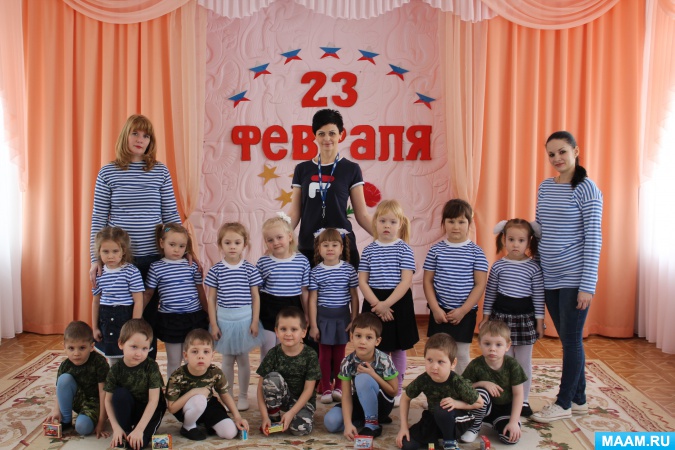 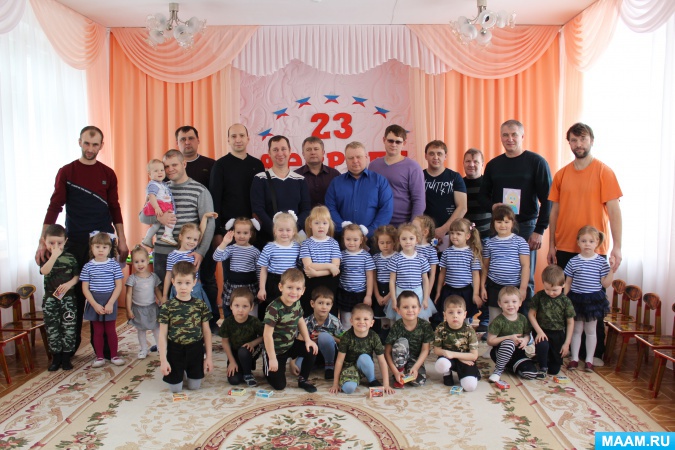 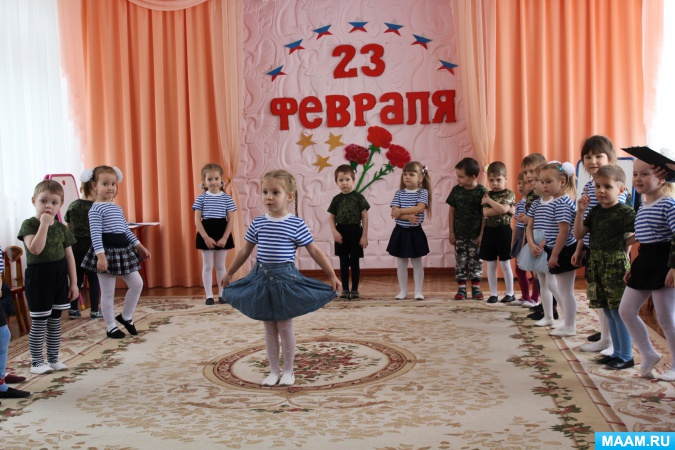 